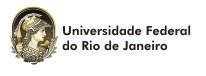 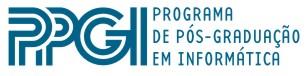 DEFESA DE DISSERTAÇÃO DE MESTRADOAluno:Eric Ferreira dos SantosTítulo:“Pattern Identification of Bot Messages for Media Literacy”Data, Horário e Link de acesso:21 de maio às 13h –  http://meet.google.com/eyo-ykzj-fun Banca Examinadora:JONICE DE OLIVEIRA SAMPAIOPresidente / OrientadoraPPGI - UFRJDANILO SILVA DE CARVALHOCo-orientadorFIOCRUZADRIANA SANTAROSA VIVACQUAPPGI - UFRJROSE MARIE SANTINIECO - UFRJALINE MARINS PAES CARVALHODCC - UFFDANIEL SADOC MENASCHESuplentePPGI - UFRJJULIANA BAPTISTA DOS SANTOS FRANÇASuplenteDECOMP - UFRRJ